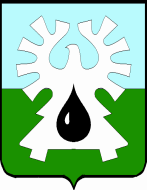 ГОРОДСКОЙ ОКРУГ УРАЙХанты-Мансийского автономного округа - Югрыадминистрация ГОРОДА УРАЙПОСТАНОВЛЕНИЕот __________________                                                                                                №_____О внесении изменений в муниципальную программу «Поддержка социально ориентированных некоммерческихорганизаций в городе Урай» на 2018-2030 годыНа основании статьи 179 Бюджетного кодекса Российской Федерации, Федеральных законов от 06.10.2003 №131-ФЗ «Об общих принципах организации местного самоуправления в Российской Федерации», от 28.06.2014 №172-ФЗ «О стратегическом планировании в Российской Федерации», постановления администрации города Урай от 25.06.2019 №1524 «О муниципальных программах муниципального образования городской округ город Урай»:1. Внести изменения в муниципальную программу «Поддержка социально ориентированных некоммерческих организаций в городе Урай» на 2018-2030 годы, утвержденную постановлением администрации города Урай от 26.09.2017 №2761, согласно приложению.2. Опубликовать постановление в газете «Знамя» и разместить на официальном сайте органов местного самоуправления города Урай в информационно-телекоммуникационной сети «Интернет». 3. Контроль за выполнением постановления возложить на первого заместителя главы города Урай В.В.Гамузова.Глава города Урай 	 							Т.Р. ЗакирзяновПриложение к постановлениюадминистрации города Урайот______________ №_____Изменения в муниципальную программу «Поддержка социально ориентированных некоммерческих организаций в городе Урай» на 2018-2030 годы(далее – муниципальная программа)В паспорте муниципальной программы:строку 6 изложить в следующей редакции:«»;строку 11 изложить в следующей редакции:«».2. В таблице 2:1) строку 1 изложить в следующей редакции: «»;2) строку 2 изложить в следующей редакции:«»;3) строку 3 изложить в следующей редакции:«»;4) строку «Всего по муниципальной программе:» изложить в следующей редакции:«»;5) строку «Прочие расходы» изложить в следующей редакции:«»;6) строку «Ответственный исполнитель (управление по развитию местного самоуправления администрации города Урай)» изложить в следующей редакции:«».5. Приложение 2 к муниципальной программе изложить в следующей редакции: «Приложение 2 к муниципальной программе «Поддержка социально ориентированных некоммерческих организаций в городе Урай» на 2018-2030 годыНаправления основных мероприятий муниципальной  программы».3. Приложение 3 к муниципальной программе изложить в следующей редакции:«Приложение 3 к муниципальной программе «Поддержка социально ориентированных некоммерческих организаций в городе Урай» на 2018-2030 годыПубличная декларация о результатах реализации мероприятий муниципальной программы«Поддержка социально ориентированных некоммерческих организаций в городе Урай»на 2018-2030 годы».6.Задачи муниципальной программыОбеспечение поддержки социально ориентированных некоммерческих организаций и социально значимых проектов социально ориентированных некоммерческих организаций11.Параметры финансового обеспечения муниципальной программы1. Источник финансового обеспечения муниципальной программы: бюджет города Урай.2. Для реализации муниципальной программы всего необходимо:2018 год – 13 789,0 тыс. руб.;2019 год – 15 739,5 тыс. руб.;2020 год – 13 735,1 тыс. руб.;2021 год – 12 969,0 тыс. руб.;2022 год – 10 966,7 тыс. руб.;2023 год – 10 966,7 тыс. руб.;2024 год – 14 920,3 тыс. руб.;2025 год – 14 920,3 тыс. руб.;2026 год – 14 920,3 тыс. руб.;2027 год – 14 920,3 тыс. руб.;2028 год – 14 920,3 тыс. руб.;2029 год – 14 920,3 тыс. руб.;2030 год – 14 920,3 тыс. руб.1.Предоставление финансовой поддержки  социально ориентированным некоммерческим организациям, предоставляющим гражданам услуги (работы) в социальной сфере (1,2,3,4)управление по развитию местного самоуправления администрации города Урай, органы администрации города Урай (управление по физической культуре, спорту и туризму администрации города Урай, пресс-служба администрации города Урай)всего180806,113789,015739,513735,111167,010966,710966,714920,314920,314920,314920,314920,314920,314920,31.Предоставление финансовой поддержки  социально ориентированным некоммерческим организациям, предоставляющим гражданам услуги (работы) в социальной сфере (1,2,3,4)управление по развитию местного самоуправления администрации города Урай, органы администрации города Урай (управление по физической культуре, спорту и туризму администрации города Урай, пресс-служба администрации города Урай)федеральный бюджет0,00,00,00,00,00,00,00,00,00,00,00,00,00,01.Предоставление финансовой поддержки  социально ориентированным некоммерческим организациям, предоставляющим гражданам услуги (работы) в социальной сфере (1,2,3,4)управление по развитию местного самоуправления администрации города Урай, органы администрации города Урай (управление по физической культуре, спорту и туризму администрации города Урай, пресс-служба администрации города Урай)бюджет Ханты-Мансийского автономного округа-Югры0,00,00,00,00,00,00,00,00,00,00,00,00,00,01.Предоставление финансовой поддержки  социально ориентированным некоммерческим организациям, предоставляющим гражданам услуги (работы) в социальной сфере (1,2,3,4)управление по развитию местного самоуправления администрации города Урай, органы администрации города Урай (управление по физической культуре, спорту и туризму администрации города Урай, пресс-служба администрации города Урай)местный бюджет180806,113789,015739,513735,111167,010966,710966,714920,314920,314920,314920,314920,314920,314920,31.Предоставление финансовой поддержки  социально ориентированным некоммерческим организациям, предоставляющим гражданам услуги (работы) в социальной сфере (1,2,3,4)управление по развитию местного самоуправления администрации города Урай, органы администрации города Урай (управление по физической культуре, спорту и туризму администрации города Урай, пресс-служба администрации города Урай)иные источники финансирования0,00,00,00,00,00,00,00,00,00,00,00,00,00,02.Предоставление имущественной поддержки социально ориентированным некоммерческим организациямКомитет по управлению муниципальным имуществом администрации города УрайБез финансирования-------------3.Проведение конкурсов проектов среди социально ориентированных некоммерческих организаций (6)управление по развитию местного самоуправления администрации города Урайвсего1802,00,00,00,01802,00,00,00,00,00,00,00,00,00,03.Проведение конкурсов проектов среди социально ориентированных некоммерческих организаций (6)управление по развитию местного самоуправления администрации города Урайфедеральный бюджет0,00,00,00,00,00,00,00,00,00,00,00,00,00,03.Проведение конкурсов проектов среди социально ориентированных некоммерческих организаций (6)управление по развитию местного самоуправления администрации города Урайбюджет Ханты-Мансийского автономного округа-Югры0,00,00,00,00,00,00,00,00,00,00,00,00,00,03.Проведение конкурсов проектов среди социально ориентированных некоммерческих организаций (6)управление по развитию местного самоуправления администрации города Урайместный бюджет1802,00,00,00,01802,00,00,00,00,00,00,00,00,00,03.Проведение конкурсов проектов среди социально ориентированных некоммерческих организаций (6)управление по развитию местного самоуправления администрации города Урайиные источники финансирования00000000000000Всего по муниципальной программе:всего182608,113789,015739,513735,112969,010966,710966,714920,314920,314920,314920,314920,314920,314920,3Всего по муниципальной программе:федеральный бюджет 0,00,00,00,00,00,00,00,00,00,00,00,00,00,0Всего по муниципальной программе:бюджет Ханты-Мансийского автономного округа-Югры0,00,00,00,00,00,00,00,00,00,00,00,00,00,0Всего по муниципальной программе:местный бюджет182608,113789,015739,513735,112969,010966,710966,714920,314920,314920,314920,314920,314920,314920,3Всего по муниципальной программе:иные источники финансирования0,00,00,00,00,00,00,00,00,00,00,00,00,00,0Прочие расходывсего182608,113789,015739,513735,112969,010966,710966,714920,314920,314920,314920,314920,314920,314920,3Прочие расходыфедеральный бюджет 0,00,00,00,00,00,00,00,00,00,00,00,00,00,0Прочие расходыбюджет Ханты-Мансийского автономного округа-Югры0,00,00,00,00,00,00,00,00,00,00,00,00,00,0Прочие расходыместный бюджет182608,113789,015739,513735,112969,010966,710966,714920,314920,314920,314920,314920,314920,314920,3Прочие расходыиные источники финансирования0,00,00,00,00,00,00,00,00,00,00,00,00,00,0Ответственный исполнитель (управление по развитию местного самоуправления администрации города Урай)всего182608,113789,015739,513735,112969,010966,710966,714920,314920,314920,314920,314920,314920,314920,3Ответственный исполнитель (управление по развитию местного самоуправления администрации города Урай)федеральный бюджет 0,00,00,00,00,00,00,00,00,00,00,00,00,00,0Ответственный исполнитель (управление по развитию местного самоуправления администрации города Урай)бюджет Ханты-Мансийского автономного округа-Югры0,00,00,00,00,00,00,00,00,00,00,00,00,00,0Ответственный исполнитель (управление по развитию местного самоуправления администрации города Урай)местный бюджет182608,113789,015739,513735,112969,010966,710966,714920,314920,314920,314920,314920,314920,314920,3Ответственный исполнитель (управление по развитию местного самоуправления администрации города Урай)иные источники финансирования0,00,00,00,00,00,00,00,00,00,00,00,00,00,0№ п/пМероприятияМероприятияМероприятия№ п/пНаименованиеНаправление расходовРеквизиты нормативного правового акта, наименование портфеля проектов (проекта), наименование порядка, номер приложения (при наличии)1234Цель: Создание условий для участия некоммерческих организаций в предоставлении гражданам услуг (работ) в социальной сфере и реализации гражданских инициативЦель: Создание условий для участия некоммерческих организаций в предоставлении гражданам услуг (работ) в социальной сфере и реализации гражданских инициативЦель: Создание условий для участия некоммерческих организаций в предоставлении гражданам услуг (работ) в социальной сфере и реализации гражданских инициативЦель: Создание условий для участия некоммерческих организаций в предоставлении гражданам услуг (работ) в социальной сфере и реализации гражданских инициативЗадача: Обеспечение поддержки социально ориентированных некоммерческих организаций и социально значимых проектов социально ориентированных некоммерческих организацийЗадача: Обеспечение поддержки социально ориентированных некоммерческих организаций и социально значимых проектов социально ориентированных некоммерческих организацийЗадача: Обеспечение поддержки социально ориентированных некоммерческих организаций и социально значимых проектов социально ориентированных некоммерческих организацийЗадача: Обеспечение поддержки социально ориентированных некоммерческих организаций и социально значимых проектов социально ориентированных некоммерческих организаций1.Предоставление финансовой поддержки социально ориентированным некоммерческим организациям, предоставляющим гражданам услуги (работы) в социальной сфереПредоставление субсидий из бюджета города Урай по результатам отбора социально ориентированным некоммерческим организациям.Размещение информации о деятельности социально ориентированных некоммерческих организаций на официальном сайте органов местного самоуправления города Урай.Ведение реестра социально ориентированных некоммерческих организаций - получателей поддержки из  бюджета города Урай за отчетный годФедеральный закон от 12.01.1996 №7-ФЗ «О некоммерческих организациях»;постановление администрации города Урай от 06.03.2018 №505 «Об утверждении Порядка определения объема и предоставления субсидий из бюджета городского округа город Урай социально ориентированным некоммерческим организациям».2.Предоставление имущественной поддержки социально ориентированным некоммерческим организациямФормирование перечня муниципального имущества для оказания имущественной поддержки социально ориентированным некоммерческим организациям.Предоставление социально ориентированным некоммерческим организациям имущества, находящегося в муниципальной собственности, во владение и (или) пользование.Проведение консультаций для некоммерческих организаций.Федеральный закон от 12.01.1996  №7-ФЗ «О некоммерческих организациях»;Закон Ханты-Мансийского автономного округа – Югры от 16.12.2010 № 229-оз «О поддержке региональных социально ориентированных некоммерческих организаций, осуществляющих деятельность в Ханты-Мансийском автономном округе - Югре»; решение Думы города Урай от 25.06.2009 №56«Об определении порядка управления и распоряжения имуществом, находящимся в муниципальной собственности города Урай»3.Проведение конкурсов проектов среди социально ориентированных некоммерческих организацийПредоставление субсидий (грантов в форме субсидий) из бюджета города Урай по результатам конкурса проектов социально ориентированным некоммерческим организациям.Размещение информации о деятельности социально ориентированных некоммерческих организаций на официальном сайте органов местного самоуправления города Урай.Ведение реестра социально ориентированных некоммерческих организаций - получателей поддержки из  бюджета города Урай за отчетный год.Федеральный закон от 12.01.1996 №7-ФЗ «О некоммерческих организациях»;Закон Ханты-Мансийского автономного округа – Югры от 16.12.2010 № 229-оз «О поддержке региональных социально ориентированных некоммерческих организаций, осуществляющих деятельность в Ханты-Мансийском автономном округе - Югре»;постановление Правительства Ханты-Мансийского автономного округа - Югры от 05.10.2018 №355-п «О государственной программе Ханты-Мансийского автономного округа - Югры «Развитие гражданского общества».№ п/пНаименование результатаЗначение результата(ед. измерения)Срок исполненияНаименование мероприятия (подпрограммы) муниципальной программы, направленного на достижение результатаОбъем финансирования мероприятия1234561.Доля средств бюджета города Урай, выделяемых негосударственным (немуниципальным) организациям, в том числе социально ориентированным некоммерческим организациям, в общем объеме средств бюджета города Урай, выделяемых на предоставление услуг (работ) в социальной сфере, потенциально возможных к передаче15% ежегодно2018 - 2030 годы1. Предоставление финансовой поддержки социально ориентированным некоммерческим организациям, предоставляющим гражданам услуги (работы) в социальной сфере180 806,1 тыс.рублей2.Количество публикаций о деятельности социально ориентированных некоммерческих организаций, благотворительной деятельности и добровольчестве на официальном сайте органов местного самоуправления города Урайне менее 93 шт.2030 год1. Предоставление финансовой поддержки социально ориентированным некоммерческим организациям, предоставляющим гражданам услуги (работы) в социальной сфере180 806,1 тыс.рублей3.Доля населения города Урай, ежегодно участвующего в мероприятиях, проводимых социально ориентированными некоммерческими организациями24,0%2030 год1. Предоставление финансовой поддержки социально ориентированным некоммерческим организациям, предоставляющим гражданам услуги (работы) в социальной сфере180 806,1 тыс.рублей4.Удельный вес некоммерческих организаций, оказывающих услуги в социальной сфере, от общего количества учреждений, оказывающих услуги в социальной сфере всех форм собственности35,1%2030 год1. Предоставление финансовой поддержки социально ориентированным некоммерческим организациям, предоставляющим гражданам услуги (работы) в социальной сфере180 806,1 тыс.рублей5.Средний размер предоставляемой льготы социально ориентированным некоммерческим организациям при предоставлении недвижимого имущества во владение и (или) пользование100%ежегодно2018 - 2030 годы2. Предоставление имущественной поддержки социально ориентированным некоммерческим организациямбез финансирования6.Количество социально значимых проектов социально ориентированных некоммерческих организаций, получивших поддержку из бюджета города Урай10 проектов2030 год 3.Проведение конкурсов проектов среди социально ориентированных некоммерческих организаций1 802,0 тыс.рублей